Obrazac je namijenjen da pomogne pri prijavi novog studijskog programa. Ispunjen obrazac dostaviti prilikom prijave novog studijskog programa. Provjeru kompletnosti elaborata i usklađenosti stečene akademske titule sa Pravilnikom o korištenju akademskih titula i sticanja naučnih i stručnih zvanja na visokoškolskim ustanovama u Kantonu Sarajevo  vrši Služba za nastavu Univerziteta u Sarajevu.Uvodni dio s podacima o:   instituciji koja predlaže program (misija, vizija, strategija i institucionalni okvir)   razlozima za pokretanje studija   procjeni značaja studija s obzirom na potrebe tržišta rada u javnom i privatnom  sektoru   usklađenosti s misijom Univerziteta i strategijom predlagača studijskoga programa kao i sa aktuelnim strateškim dokumentom Univerziteta   usporedivosti studijskoga programa s programima akreditiranih srodnih studijskih programa u Bosni i Hercegovini i zemljama Europske Unije   mogućnostima mobilnosti studenata u domaćem i međunarodnom prostoru visokoga obrazovanja   povezanosti s lokalnom zajednicom   usklađenosti sa zahtjevima strukovnih udruženja   mogućim partnerima izvan visokoškolskoga sistemaOpći dio s podacima o:   nazivu programa, tipu, nivou, cilju i nosiocu programa   naučnim/umjetničkim poljima kojima pripada predloženi studijski program   organizaciji i trajanju studijskoga programa te minimalnom broju ECTS bodova potrebnim za završetak studija   jeziku na kojem se izvodi studijski program   odgovarajućim i transparentnim selekcijskim postupcima za upis na studijski program  kvalifikacijama koje se stiču po okončanju programa (uz direktno izraženu vezu s kvalifikacijskim okvirom)   analizi mogućnosti zapošljavanja studenata po završetku studijskih programa koja uključuje mišljenje ili službeno objavljene dokumente organizacija vezanih za tržište rada o primjerenosti predviđenih kvalifikacija koje se stiču završetkom studija    prohodnosti studija   skali bodovanja i ocjenjivanja   osiguranju kvalitete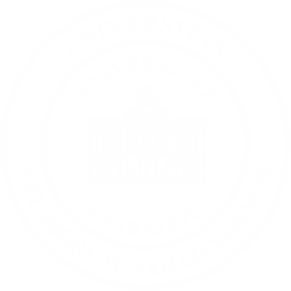 Opis studijskog programa:  ishodima učenja na nivou studijskoga programa definiranim u skladu sa zahtjevima strukovnih udruženja i tržišta rada, nastavkom školovanja, općim  društvenim potrebama i standardima kvalifikacijskog okvira   popis obaveznih i izbornih predmeta s brojem ECTS bodova i brojem kontakt sati nastave potrebnim za njihovu izvedbu   informacije o strukturi studija i uslovima upisa u sljedeći semestar   popis ili uslovi izbora predmeta koje student može izabrati s drugih studijskih programa   načini dokumentovanja 30 ECTS praktične nastave    informacije o načinu završetka studijaOpis svakoga predmeta na studiju:  podatke o predmetu (naziv predmeta, nivo, ECTS, broj sati, status predmeta, godina studija, semestar, preduslovni predmeti ukoliko postoje, opis i ciljevi predmeta, očekivani ishodi učenja (znanje, vještine, kompetencije), tematske jedinice koje će se izučavati, metode izvođenja nastave, metode provjere znanja, literature (obavezna i dopunska)